СТОМАТОЛОШКА КОМОРА СРБИЈЕ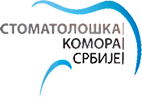 КОНКУРСНА ДОКУМЕНТАЦИЈА ЗА ЈАВНУ НАБАВКУ РАДОВА НА АДАПТАЦИЈИ И ОПРЕМАЊУ ПОСЛОВНОГ ПРОСТОРА СТОМАТОЛОШКЕ КОМОРЕ СРБИЈЕ У КРАГУЈЕВЦУОТВОРЕНИ ПОСТУПАКБр. 04/2020   Рок за подношењење понуда: 03.08.2020.год. до 09.00 часова             Отварање понуда: 03.08.2020.год. у 10.00. часоваЈун 2020. годинеНа основу чл. 32. и 61. Закона о јавним набавкама („Службени гласник РС”, бр. 124/12, 14/15 и 68/15, у даљем тексту: ЗЈН), чл. 2. Правилника о обавезним елементима конкурсне документације у поступцима јавних набавки и начину доказивања испуњености услова („Службени гласник РС”, бр. 86/15), Одлуке о покретању поступка јавне набавке р.бр. 04/2020, бр .одлуке 95/5-16 од 30.06.2020. године и Решења о образовању комисије за јавну набавку број 95/5-17 од 30.06.2020. год. припремљена је:КОНКУРСНА ДОКУМЕНТАЦИЈАу отвореном поступку за јавну набавку радова на адаптацији и опремању  пословног простора Стоматолошке коморе Србије у КрагујевцуЈН бр. 04/2020Конкурсна документација садржи:Укупан број страна конкурсне документације је 38. I   ОПШТИ ПОДАЦИ О ЈАВНОЈ НАБАВЦИ Општи подаци наручиоца:Назив: Стоматолошка комора СрбијеАдреса: Узун Миркова 3/3, 11000 БеоградИнтернет страница наручиоца: www.stomkoms.org.rsПредмет јавне набавке	Предмет јавне набавке бр. 04/2020 су радови на адаптацији и опремању пословног 	простора Стоматолошке коморе Србије у Крагујевцу, ознака из општег речника 	набавки 45400000, 39130000, 39141000, 38652000, 32340000, 32323500, 45311000, 	42510000, 44410000.	Позив за подношење понуда за предметну јавну набавку је објављен на порталу 	јавних набавки и на интернет страници наручиоца. Партије	Предметна јавна набавка се спроводи у отвореном поступку и обликована је у шест (шест) партија:Место извођења радова:	Крагујевац, Булевар Краљице Марије 54Б, број улаза 54Л, број посебног дела 10 Контакт служба: Слађана Лазовић, 011/440-98-90, e-mail: office@stomkoms.org.rs                                          Aна Росић, 011/440-98-90, e-mail: referentfinansije@stomkoms.org.rs Рок за извођење радова:Рок за извођење и завршетак радова је највише 15 дана од дана потписивања уговора за сваку партију, изузев партије 2. Набавка и уградња намештаја, за коју је рок највише 20 дана од дана потписивања уговора.Наручилац може након закључења уговора о јавној набавци без спровођења поступка јавне набавке повећати обим предмета набавке, с тим да се вредност уговора може повећати максимално до 5% од укупне вредности првобитно закљученог уговора, при чему укупна вредност повећања уговора не може да буде већа од вредности из члана 39. став 1. Закона о јавним набавкама („Сл. гласник РС” бр. 124/2012, 14/15 и 68/15, у даљем тексту: Закон).Позив за подношење понуда за предметну јавну набавку је објављен на порталу јавних набавки и на интернет страници наручиоца.II  ВРСТА, ТЕХНИЧКЕ КАРАКТЕРИСТИКЕ, КОЛИЧИНА И ОПИС РАДОВАВрсте, техничке карактеристике, количина и опис радова детаљно је наведена у обрасцима понуде.III  ТЕХНИЧКА ДОКУМЕНТАЦИЈА И ПЛАНОВИНе постоји техничка документација и планови.IV  УСЛОВИ ЗА УЧЕШЋЕ У ПОСТУПКУ ЈАВНЕ НАБАВКЕ ИЗ ЧЛ. 75. И 76. ЗЈН И УПУТСТВО КАКО СЕ ДОКАЗУЈЕ ИСПУЊЕНОСТ ТИХ УСЛОВАОБАВЕЗНИ УСЛОВИУ поступку предметне јавне набавке понуђач мора да докаже да испуњава обавезне услове за учешће, дефинисане чл. 75. ЗЈН, а испуњеност обавезних услова за учешће у поступку предметне јавне набавке, доказује на начин дефинисан у следећој табели, и то:ДОДАТНИ УСЛОВИПонуђач који учествује у поступку предметне јавне набавке мора испунити додатне услове за учешће у поступку јавне набавке, дефинисане овом конкурсном документацијом, а испуњеност додатних услова понуђач доказује на начин дефинисан у наредној табели, и то:УПУТСТВО КАКО СЕ ДОКАЗУЈЕ ИСПУЊЕНОСТ УСЛОВАИспуњеност обавезних услова за учешће у поступку предметне јавне набавке, наведних у табеларном приказу обавезних услова под редним бројем 1, 2, 3 и 4 за учешће у поступку предметне јавне набавке. , а у складу са чл. 77. ст. 4. ЗЈН, понуђач доказује достављањем ИЗЈАВЕ (Образац 5.) којом под пуном материјалном и кривичном одговорношћу потврђује да испуњава услове за учешће у поступку јавне набавке из чл. 75. ст. 1. тач. 1) до 4), чл. 75. ст. 2. ЗЈН, дефинисане овом конкурсном документацијом.   Уколико понуђач подноси понуду са подизвођачем, у складу са чланом 80. ЗЈН, подизвођач мора да испуњава обавезне услове из члана 75. став 1. тач. 1) до 4) ЗЈН. У том случају понуђач је дужан да за подизвођача достави ИЗЈАВУ подизвођача (Образац 6.), потписану од стране овлашћеног лица подизвођача и оверену печатом. Уколико понуду подноси група понуђача, сваки понуђач из групе понуђача мора да испуни обавезне услове из члана 75. став 1. тач. 1) до 4) ЗЈН, а додатне услове испуњавају заједно. У том случају ИЗЈАВА (Образац 5), мора бити потписана од стране овлашћеног лица сваког понуђача из групе понуђача и оверена печатом. Понуђач је дужан да без одлагања писаним путем обавести наручиоца о било којој промени у вези са испуњеношћу услова из поступка јавне набавке, која наступи до доношења одлуке, односно закључења уговора, односно током важења уговора о јавној набавци и да је документује на прописани начин.Наручилац је пре доношења одлуке о додели уговора дужан да од понуђача, чија је понуда оцењена као најповољнија, затражи да достави копију захтеваних доказа о испуњености услова, а може и да затражи на  увид оригинал или оверену копију свих или појединих доказа. Ако понуђач у остављеном, примереном року, који не може бити краћи од пет дана, не достави тражене доказе, наручилац ће његову понуду одбити као неприхватљиву. Докази које ће наручилац захтевати су:ОБАВЕЗНИ УСЛОВИЧл. 75. ст. 1. тач. 1) ЗЈН, услов под редним бројем 1. наведен у табеларном приказу обавезних услова – Доказ: Правна лица: Извод из регистра Агенције за привредне регистре, односно извод из регистра надлежног привредног суда; Предузетници: Извод из регистра Агенције за привредне регистре, односно извод из одговарајућег регистра.Чл. 75. ст. 1. тач. 2) ЗЈН, услов под редним бројем 2. наведен у табеларном приказу обавезних услова – Доказ:Правна лица: 1) Извод из казнене евиденције, односно уверењe основног суда на чијем подручју се налази седиште домаћег правног лица, односно седиште представништва или огранка страног правног лица, којим се потврђује да правно лице није осуђивано за кривична дела против привреде, кривична дела против животне средине, кривично дело примања или давања мита, кривично дело преваре. Напомена: Уколико уверење Основног суда не обухвата податке из казнене евиденције за кривична дела која су у надлежности редовног кривичног одељења Вишег суда, потребно је поред уверења Основног суда доставити И УВЕРЕЊЕ ВИШЕГ СУДА на чијем подручју је седиште домаћег правног лица, односно седиште представништва или огранка страног правног лица, којом се потврђује да правно лице није осуђивано за кривична дела против привреде и кривично дело примања мита; 2) Извод из казнене евиденције Посебног одељења за организовани криминал Вишег суда у Београду, којим се потврђује да правно лице није осуђивано за неко од кривичних дела организованог криминала; 3) Извод из казнене евиденције, односно уверење надлежне полицијске управе МУП-а, којим се потврђује да законски заступник понуђача није осуђиван за кривична дела против привреде, кривична дела против животне средине, кривично дело примања или давања мита, кривично дело преваре и неко од кривичних дела организованог криминала (захтев се може поднети према месту рођења или према месту пребивалишта законског заступника). Уколико понуђач има више законских заступника дужан је да достави доказ за сваког од њих. Предузетници и физичка лица: Извод из казнене евиденције, односно уверење надлежне полицијске управе МУП-а, којим се потврђује да није осуђиван за неко од кривичних дела као члан организоване криминалне групе, да није осуђиван за кривична дела против привреде, кривична дела против животне средине, кривично дело примања или давања мита, кривично дело преваре (захтев се може поднети према месту рођења или према месту пребивалишта).Докази не могу бити старији од два месеца пре отварања понуда.Чл. 75. ст. 1. тач. 4) ЗЈН, услов под редним бројем 3. наведен у табеларном приказу обавезних услова  - Доказ: Уверење Пореске управе Министарства финансија да је измирио доспеле порезе и доприносе и уверење надлежне управе локалне самоуправе да је измирио обавезе по основу изворних локалних јавних прихода или потврду надлежног органа да се понуђач налази у поступку приватизације. Докази не могу бити старији од два месеца пре отварања понуда.ДОДАТНИ УСЛОВИ	Испуњеност додатних услова за учешће у поступку предметне јавне набавке у складу са чл.76 ЗЈН да располаже неопходним финансијским капацитетом, понуђач доказује достављањем следећих доказа:	1) За услов финансијски капацитет:           -доказ: Годишњи финансијски извештај који садржи статусне податке понуђача, сажети биланс стања и биланс успеха за претходне две обрачунске године (2018. и 2019.) којим понуђач доказује да није пословао са губитком (овај доказ достављају сви понуђачи за све партије).Понуђачи који су регистровани у Регистру понуђача који води Агенција за привредне регистре не достављају доказе о испуњености услова из члана 75. ст. 1. тач. 1) до 4) ЗЈН, сходно чл. 78. ЗЈН.Понуђач није дужан да доставља доказе који су јавно доступни на интернет страницама надлежних органа, и то за доказ из чл.  75. ст. 1. тач. 1) ЗЈН, понуђачи који су регистровани у регистру који води Агенција за привредне регистре, а који је јавно доступан на интернет страници Агенције за привредне регистре www.apr.gov.rs  .Уколико је доказ о испуњености услова електронски документ, понуђач доставља копију електронског документа у писаном облику, у складу са законом којим се уређује електронски документ.Ако се у држави у којој понуђач има седиште не издају тражени докази, понуђач може, уместо доказа, приложити своју писану изјаву, дату под кривичном и материјалном одговорношћу оверену пред судским или управним органом, јавним бележником или другим надлежним органом те државе.Ако понуђач има седиште у другој држави, наручилац може да провери да ли су документи којима понуђач доказује испуњеност тражених услова издати од стране надлежних органа те државе.V  КРИТЕРИЈУМИ ЗА ДОДЕЛУ УГОВОРАКритеријум за доделу уговора1. Избор најповољније понуде ће се извршити применом критеријума „Најнижа понуђена цена“. 2. Елементи критеријума, односно начин, на основу којих ће наручилац извршити доделу уговора у ситуацији када постоје две понуде са истом понуђеном ценом: „Краћи рок за завршетак радова“.Уколико две или више понуда имају исту најнижу понуђену цену, као најповољнија биће изабрана понуда оног понуђача који је понудио краћи рок, односно крајњи датум за завршетак радова. 3. Елементи критеријума, односно начин, на основу којих ће наручилац извршити доделу уговора у ситуацији када постоје две понуде са истом понуђеном ценом и крајњим датумом за завршетак радова : „ Понуђач који је први доставио понуду“Уколико две или више понуда имају исту најнижу понуђену цену крајњи датумо за завршетак радова , као најповољнија биће изабрана понуда оног понуђача који први достави понуду за извођење радова. VI ОБРАСЦИ КОЈИ ЧИНЕ САСТАВНИ ДЕО ПОНУДЕ1) Образац понуде (Образац 1);2) Образац структуре понуђене цене, са упутством како да се попуни (Образац 2);3) Образац трошкова припреме понуде (Образац 3);4) Образац изјаве о независној понуди (Образац 4);5) Образац изјаве понуђача о испуњености услова за учешће у поступку јавне набавке   - чл. 75. ЗЈН, наведених овом конкурсном документацијом (Образац 5);6) Образац изјаве подизвођача о испуњености услова за учешће у поступку јавне набавке - чл. 75. ЗЈН, наведених овом конкурсном документацијом (Образац 6).(ОБРАЗАЦ 1)ОБРАЗАЦ ПОНУДЕ    Понуда бр ____________ од ____________ за јавну набавку радова на адаптацији и опремању пословног простора Стоматолошке коморе Србије у Крагујевцу број 04/2020  1)ОПШТИ ПОДАЦИ О ПОНУЂАЧУ2) ПОНУДУ ПОДНОСИ: Напомена: заокружити начин подношења понуде и уписати податке о подизвођачу, уколико се понуда подноси са подизвођачем, односно податке о свим учесницима заједничке понуде, уколико понуду подноси група понуђача3) ПОДАЦИ О ПОДИЗВОЂАЧУ Напомена: Табелу „Подаци о подизвођачу“ попуњавају само они понуђачи који подносе  понуду са подизвођачем, а уколико има већи број подизвођача од места предвиђених у табели, потребно је да се наведени образац копира у довољном броју примерака, да се попуни и достави за сваког подизвођача4) ПОДАЦИ О УЧЕСНИКУ  У ЗАЈЕДНИЧКОЈ ПОНУДИНапомена: Табелу „Подаци о учеснику у заједничкој понуди“ попуњавају само они понуђачи који подносе заједничку понуду, а уколико има већи број учесника у заједничкој понуди од места предвиђених у табели, потребно је да се наведени образац копира у довољном броју примерака, да се попуни и достави за сваког понуђача који је учесник у заједничкој понуди.ПОНУЂАЧ ПОДНОСИ СЛЕДЕЋУ ПОНУДУ:Напомена:Понућачи попуњавају податке само за партију, односно партије за коју подносе понуду.5) ОПИС ПРЕДМЕТА НАБАВКЕ за јавну набавку радова на адаптацији и опремању пословног простора Стоматолошке коморе Србије у Крагујевцу, ЈН број 04/2020Датум 					              Понуђач    М.П. _____________________________			________________________________Напомене: Образац понуде понуђач мора да попуни, овери печатом и потпише, чиме потврђује да су тачни подаци који су у обрасцу понуде наведени. Уколико понуђачи подносе заједничку понуду, група понуђача може да се определи да образац понуде потписују и печатом оверавају сви понуђачи из групе понуђача или група понуђача може да одреди једног понуђача из групе који ће попунити, потписати и печатом оверити образац понуде.Уколико понуђач конкурише за више партија, понуђач треба да попуни образац понуде за сваку партију посебно.(ОБРАЗАЦ 2)ОБРАЗАЦ СТРУКТУРЕ ЦЕНЕ СА УПУТСТВОМ КАКО ДА СЕ ПОПУНИУпутство за попуњавање обрасца структуре цене: Понуђач треба да попуни образац структуре цене на следећи начин:у колони 3. уписати колико износи јединична цена без ПДВ-а, за сваки тражени предмет јавне набавке;у колони 4. уписати укупна цена без ПДВ-а за сваки тражени предмет јавне набавке и то тако што ће помножити јединичну цену без ПДВ-а (наведену у колони 3.) са траженим количинама (које су наведене у колони 2.); На крају уписати укупну цену предмета набавке без ПДВ-а.у колони 5. уписати колико износи укупна цена са ПДВ-ом за сваки тражени предмет јавне набавке и то тако што ће помножити јединичну цену са ПДВ-ом (наведену у колони 4.) са траженим количинама (које су наведене у колони 2.); На крају уписати укупну цену предмета набавке са ПДВ-ом.Напомена:Понућачи попуњавају податке само за партију, односно партије за коју подносе понуду.П О Н У Д АЗА ПАРТИЈУ БРОЈ 1. – МОЛЕРСКО – ФАРБАСРКИ РАДОВИ СА ПОСТАВЉАЊЕМ УКРАСНОГ ТАПЕТАI ПАРТИЈА  УКУПНО: ______________без ПДВ______________са ПДВП О Н У Д АЗА ПАРТИЈУ БРОЈ 2. – НАБАВКА И УГРАДЊА НАМЕШТАЈАII ПАРТИЈА УКУПНО: ______________без ПДВ ______________ са ПДВ*Напомена: Избор боје и модел врши се уз сагласност инвеститора.П О Н У Д АЗА ПАРТИЈУ БРОЈ 3.  - НАБАВКА И УГРАДЊА ПРОЈЕКТОРА, ОЗВУЧЕЊА И ВИДЕО НАДЗОРАIII ПАРТИЈА УКУПНО: ______________без ПДВ______________са ПДВП О Н У Д АЗА ПАРТИЈУ БРОЈ 4. – ЕЛЕКТРОИНСТАЛАЦИОНИ РАДОВИIV ПАРТИЈА УКУПНО: ______________без ПДВ______________са ПДВП О Н У Д АЗА ПАРТИЈУ БРОЈ 5. – КЛИМАТИЗАЦИЈАV ПАРТИЈА УКУПНО: ______________без ПДВ______________са ПДВП О Н У Д АЗА ПАРТИЈУ БРОЈ 6. – ОПРЕМА ЗА КУПАТИЛОVI ПАРТИЈА УКУПНО: ______________без ПДВ______________са ПДВ              Датум 					                     Понуђач    М. П. ___________________	                                   __________________________(ОБРАЗАЦ 3) ОБРАЗАЦ ТРОШКОВА ПРИПРЕМЕ ПОНУДЕУ складу са чланом 88. став 1. ЗЈН, понуђач ____________________ [навести назив понуђача], доставља укупан износ и структуру трошкова припремања понуде, како следи у табели:Трошкове припреме и подношења понуде сноси искључиво понуђач и не може тражити од наручиоца накнаду трошкова.Напомена: достављање овог обрасца није обавезно.(ОБРАЗАЦ 4)ОБРАЗАЦ ИЗЈАВЕ О НЕЗАВИСНОЈ ПОНУДИУ складу са чланом 26. ЗЈН, ________________________________________,                                                                             (Назив понуђача)даје: ИЗЈАВУ О НЕЗАВИСНОЈ ПОНУДИПод пуном материјалном и кривичном одговорношћу потврђујем да сам понуду у поступку јавне набавке радова на адаптацији и опремању пословних просторија Стоматолошке коморе Србије у Крагујевцу бр 04/2020, поднео независно, без договора са другим понуђачима или заинтересованим лицима.Напомена: у случају постојања основане сумње у истинитост изјаве о независној понуди, наручулац ће одмах обавестити организацију надлежну за заштиту конкуренције. Организација надлежна за заштиту конкуренције, може понуђачу, односно заинтересованом лицу изрећи меру забране учешћа у поступку јавне набавке ако утврди да је понуђач, односно заинтересовано лице повредило конкуренцију у поступку јавне набавке у смислу ЗЈН којим се уређује заштита конкуренције. Мера забране учешћа у поступку јавне набавке може трајати до две године. Повреда конкуренције представља негативну референцу, у смислу члана 82. став 1. тачка 2) ЗЈН.Уколико понуду подноси група понуђача, Изјава мора бити потписана од стране овлашћеног лица сваког понуђача из групе понуђача и оверена печатом.(ОБРАЗАЦ 5)ОБРАЗАЦ ИЗЈАВЕ ПОНУЂАЧА  О ИСПУЊЕНОСТИ ОБАВЕЗНИХ УСЛОВА ЗА УЧЕШЋЕ У ПОСТУПКУ ЈАВНЕ НАБАВКЕ -  ЧЛ. 75. ЗЈНУ складу са чланом 77. став 4. Закона, под пуном материјалном и кривичном одговорношћу, као заступник понуђача, дајем следећуИ З Ј А В УПонуђач  ___________________________________________________________ [навести назив понуђача] у поступку јавне набавке радова на адаптацији и опремању пословног простора Стоматолошке коморе Србије у Крагујевцу број 04/2020, испуњава све услове из чл. 75, односно услове дефинисане конкурсном документацијом за предметну јавну набавку, и то:Понуђач је регистрован код надлежног органа, односно уписан у одговарајући регистар (чл. 75. ст. 1. тач. 1) ЗЈН);Понуђач и његов законски заступник нису осуђивани за неко од кривичних дела као члан организоване криминалне групе, да нису осуђивани за кривична дела против привреде, кривична дела против животне средине, кривично дело примања или давања мита, кривично дело преваре (чл. 75. ст. 1. тач. 2) ЗЈН);Понуђач је измирио доспеле порезе, доприносе и друге јавне дажбине у складу са прописима Републике Србије (или стране државе када има седиште на њеној територији) (чл. 75. ст. 1. тач. 4) ЗЈН);Понуђач је поштовао обавезе које произлазе из важећих прописа о заштити на раду, запошљавању и условима рада, заштити животне средине и нема забрану обављања делатности која је на снази у време подношења понуде за предметну јавну набавку (чл. 75. ст. 2. ЗЈН);Место:_____________                                                                Понуђач:Датум:_____________                         М.П.                     _____________________                                                        Напомена: Уколико понуду подноси група понуђача, Изјава мора бити потписана од стране овлашћеног лица сваког понуђача из групе понуђача и оверена печатом, на који начин сваки понуђач из групе понуђача изјављује да испуњава обавезне услове из члана 75. став 1. тач. 1) до 4) ЗЈН, а да додатне услове испуњавају заједно. (ОБРАЗАЦ 6)ОБРАЗАЦ ИЗЈАВЕ ПОДИЗВОЂАЧА  О ИСПУЊЕНОСТИ ОБАВЕЗНИХ УСЛОВА ЗА УЧЕШЋЕ У ПОСТУПКУ ЈАВНЕ НАБАВКЕ -  ЧЛ. 75. ЗЈНУ складу са чланом 77. став 4. Закона, под пуном материјалном и кривичном одговорношћу, као заступник подизвођача, дајем следећуИ З Ј А В УПодизвођач  _______________________________________________________ [навести назив подизвођача] у поступку јавне набавке радова на адаптацији и опремању пословног простора Стоматолошке коморе Србије у Крагујевцу  04/20, испуњава све услове из чл. 75. ЗЈН, односно услове дефинисане конкурсном документацијом за предметну јавну набавку, и то:Подизвођач је регистрован код надлежног органа, односно уписан у одговарајући регистар (чл. 75. ст. 1. тач. 1) ЗЈН);Подизвођач и његов законски заступник нису осуђивани за неко од кривичних дела као члан организоване криминалне групе, да нису осуђивани за кривична дела против привреде, кривична дела против животне средине, кривично дело примања или давања мита, кривично дело преваре (чл. 75. ст. 1. тач. 2) ЗЈН);Подизвођач је измирио доспеле порезе, доприносе и друге јавне дажбине у складу са прописима Републике Србије (или стране државе када има седиште на њеној територији) (чл. 75. ст. 1. тач. 4) ЗЈН);Подизвођач је поштовао обавезе које произлазе из важећих прописа о заштити на раду, запошљавању и условима рада, заштити животне средине и нема забрану обављања делатности која је на снази у време подношења понуде за предметну јавну набавку (чл. 75. ст. 2. ЗЈН).Место:_____________                                                            Подизвођач:Датум:_____________                         М.П.                     _____________________                                                        Напомена: Уколико понуђач подноси понуду са подизвођачем, Изјава мора бити потписана од стране овлашћеног лица подизвођача и оверена печатом. VII  МОДЕЛ УГОВОРАУГОВОР О ЈАВНОЈ НАБАВЦИ РАДОВАЗакључен између:Наручиоца: са седиштем у ПИБ:  Матични број: Број рачуна: Телефон: кога заступа дирекор (у даљем тексту: Наручилац)и...............................................................................................................................са седиштем у .....................................,улица ...................................................., ПИБ:.......................... Матични број: ........................................Број рачуна: ............................................ Назив банке:......................................,Телефон:............................Телефакс:..............................кога заступа................................................................... (у даљем тексту: Понуђач),Наручилац и Понуђач (у даљем тексту: уговорне стране) сaглaсно закључујуУГОВОР О ЈАВНОЈ НАБАВЦИ РАДОВАЗа партију број _______Уговорне стране сагласно констатују:дa је Нaручилaц у склaду сa Зaконом о јaвним нaбaвкaмa („Службени глaсник РС” број 124/12, 14/2015 и 68/2015, у дaљем тексту: Зaкон) спровео поступaк јaвне нaбaвке, предмет јaвне нaбaвке радови на адаптацији и комплетном опремању пословног простора Стоматолошке коморе Србије у Крагујевцу  04/20;дa је Понуђaч дана _______ 2020.год. достaвио Понуду бр._______ за партију број _______;да је понуда Понуђача одговарајућа и прихватљива и да у потпуности одговара захтевима из конкурсне документације;да је Наручилац, на основу Извештаја о стручној оцени понуда, донео Одлуку о додели уговора бр______ од _______ Понуђачу за јавну набавка радова за партију број _______. ПРЕДМЕТ УГОВОРАЧлaн 1.Предмет уговора је извођење радовa на адаптацији и комплетном опремању пословног простора Стоматолошке коморе Србије у Крагујевцу, односно __________________________________________ (назив партије) према понуди Понуђача бр. -______ од _______2020. год. која се налази у прилогу овог уговора и чини његов саставни део, а на основу потреба  наручиоца.Члан 2.Понуђач се обавезује да започне са радовима у року од 1 (једног) дана од дана добијања писаног налога овлашћеног лица Наручиоца.ПОДИЗВОЂАЧ*Члaн 3.Понуђач нaступa сa подизвођaчем ___________________________________, ул.  ______________________________ из _____________, који ће делимично извршити предметну нaбaвку, у делу: _____________________________ВАЖЕЊЕ УГОВОРАЧлaн 4.Овaј уговор ступa нa снaгу моментом закључења и важи на период од 12 месеци.ЦЕНА, НАЧИН И РОК ПЛАЋАЊАЧлaн 5.За обављене услуге Понуђача у корист и за рачун Наручиоца из члана 1. Овог уговора, уговорне стране су сагласне да се примењују цене које је понуђач навео у понуди број  ______од ______2020. Цена су исказане без урачунатог ПДВ-а.Укупна вредност понуде бр._____ износи __________ без ПДВ-а, односно ___________са ПДВ-ом.За радове који се не могу изразити јединицом мере, а код којих нема утрошка резервних делова и потрошног материјала, цена радова утврдиће се по ефективном радном сату.Наручилац се обавезује да ће Понуђачу платити новчану накнаду из става 1. овог члана по извршеној услузи у законском року од дана пријема исправно испостављеног и овереног рачуна.ГАРАНЦИЈА НА КВАЛИТЕТ ИЗВЕДЕНИХ РАДОВА И ГАРАНТНИ РОКЧлан 6.Извођач радова гарантује да су изведени радови у време примопредаје у складу са уговором, прописима и правилима струке и да немају мана које онемогућавају или умањују њихову вредност или њихову подобност за редовну употребу, односно употребу одређену уговором.Гарантни рок за квалитет изведених радове износи 2 (две) године и рачуна се од датума примопредаје радова. Гарантни рок за сву уграђену опрему и материјал је у складу са гарантним роком произвођача рачунајући од датума примопредаје радова, с тим што је извођач радова дужан да сву документацију о гаранцијама произвођача опреме, заједно са упутствима за употребу, прибави и преда Наручиоцу радова.Извођач радова је дужан да о свом трошку отклони све недостатке који се покажу у току гарантног рока, а који су наступили услед тога што се Извођач није држао својих обавеза у погледу квалитета радова и материјала у року од 5 дана од пријема писаног захтева од стране Наручиоца.Независно од права из гаранције, Наручилац радова има право да од извођача радова захтева накнаду штете која је настала као последица неквалитетно изведених радова или уградње материјала неодговарајућег квалитета.КВАЛИТЕТ УГРАЂЕНОГ МАТЕРИЈАЛАЧлан 7.За укупан уграђени материјал Извођач радова мора да има сертификате квалитета и атесте који се захтевају по важећим прописима и мерама за објекте те врсте.Достављени извештаји о квалитету уграђеног материјала морају бити издати од акредитоване организације за тај тип материјала.Уколико Наручилац утврди да употребљени материјал не одговара стандардима и техничким прописима, он га може одбити и забранити његову употребу. У случају спора меродаван је налаз овлашћене организације за контролу квалитета.Извођач радова је дужан да о свом трошку обави одговарајућа испитивања материјала.Поред тога, он је одговоран уколико употреби материјал који не одговара квалитету.случају да је због употребе неквалитетног материјала угрожена безбедност и функционалност објекта, Наручилац има право да тражи од Извођача радова да поруши изведене радове и да их о свом трошку поново изведе у складу са техничком документацијом и уговорним одредбама. Уколико Извођач радова у одређеном року то не учини, Наручилац има право да ангажује друго лице на терет Извођача радова.Стручни надзор над извођењем уговорених радова се врши складу са законом којим се уређује планирање и изградња.Извођач радова се не ослобађа одговорности ако је штета настала због тога што је при извођењу одређених радова поступао по захтевима Наручиоца.ВИШКОВИ И МАЊКОВИ РАДОВАЧлан 8.За свако одступање од техничке документације на основу које се изводе радови и уграђује опрема, односно за свако одступање од уговорених радова, Извођач радова је дужан да о томе обавести Наручиоца и да тражи писану сагласност за та одступања.Извођач радова не може захтевати повећање уговорене цене за радове које је извршио без сагласности Наручиоца.СХОДНА ПРИМЕНА ДРУГИХ ПРОПИСАЧлан 9.На питања која овим уговором нису посебно утврђена, примењују се одговарајуће одредбе закона којим се уређују облигациони односи.ПОСЕБНЕ И ЗАВРШНЕ ОДРЕДБЕЧлан 10.Уговорне стране су сагласне да се овај уговор може раскинути и пре истека уговореног рока, у следећим случајевима:-споразумом уговорних страна,-једностраним раскидом ако уговорне стране не изврше своје обавезе преузете овим уговором уз поштовање отказног рока од 15 дана, рачунајући од дана пријема обавештења о раскиду уговора.Члан 11.Зa све што није регулисaно овим уговором, уговорне стране ће решити путем анекса овог уговора, примењујући одредбе посебних грађевинских узанси и Закона о облигaционим односима, кaо и други прописи који регулишу ову мaтерију. Члaн 12.Све спорове који проистекну у реaлизaцији овог уговора, уговорне стрaне ће решaвaти спорaзумно. У случaју дa спорaзум није могућ, спор ће решaвaти Привредни суд у Београду.Члaн 13.Овaј уговор је зaкључен у 5 (пет) истоветних примеркa од којих 4 (четири) за Наручиоца, а 1 (један) за Понуђача.       ЗА ПОНУЂАЧА                                                             ЗА НАРУЧИОЦА_____________________                   МП            ___________________________*уколико Понуђач наступа са подизвођачемVIII УПУТСТВО ПОНУЂАЧИМА КАКО ДА САЧИНЕ ПОНУДУ1. ПОДАЦИ О ЈЕЗИКУ НА КОЈЕМ ПОНУДА МОРА ДА БУДЕ САСТАВЉЕНАПонуђач подноси понуду на српском језику.2. НАЧИН ПОДНОШЕЊА ПОНУДЕПонуђач понуду подноси непосредно или путем поште у затвореној коверти или кутији, затворену на начин да се приликом отварања понуда може са сигурношћу утврдити да се први пут отвара. На полеђини коверте или на кутији навести назив и адресу понуђача. У случају да понуду подноси група понуђача, на коверти је потребно назначити да се ради о групи понуђача и навести називе и адресу свих учесника у заједничкој понуди.Понуду доставити на адресу: Стоматолошка комора Србије, Узун Миркова 3/3, 11000 Београд са назнаком: ,,Понуда за јавну набавку радова на адаптацији и опремању пословног простора Стоматолошке коморе Србије бр. 04/2020 - НЕ ОТВАРАТИ”. Понуда се сматра благовременом уколико је примљена од стране наручиоца до 03.08.2020. до 09.00 часова.Јавно отварање понуда је 03.08.2020. године у 10.00 часова.Наручилац ће, по пријему одређене понуде, на коверти, односно кутији у којој се понуда налази, обележити време пријема и евидентирати број и датум понуде према редоследу приспећа. Уколико је понуда достављена непосредно наручилац ће понуђачу предати потврду пријема понуде. У потврди о пријему наручилац ће навести датум и сат пријема понуде. Понуда коју наручилац није примио у року одређеном за подношење понуда, односно која је примљена по истеку дана и сата до којег се могу понуде подносити, сматраће се неблаговременом. Неблаговремену понуду наручилац ће по окончању поступка отварања вратити неотворену понуђачу, са назнаком да је поднета неблаговремено. Понуда мора да садржи оверен и потписан: Образац понуде (Образац 1); Образац структуре понуђене цене (Образац 2);Образац трошкова припреме понуде (Образац 3);Образац изјаве о независној понуди (Образац 4);Образац изјаве понуђача о испуњености услова за учешће у поступку јавне набавке - чл. 75. ЗЈН (Образац 5);Образац изјаве подизвођача о испуњености услова за учешће у поступку јавне набавке - чл. 75. (Образац 5), уколико понуђач подноси понуду са подизвођачем;Доказе о испуњености додатних услова - чл.76 ЗЈН;Модел уговора;3.  ПАРТИЈЕПонуђач може да поднесе понуду за једну или више партија. Понуда мора да обухвати најмање једну целокупну партију.Понуђач је дужан да у понуди наведе да ли се понуда односи на целокупну набавку или само на одређене партије.У случају да понуђач поднесе понуду за две или више партија, она мора бити поднета тако да се може оцењивати за сваку партију посебно.Докази из чл. 75. и 76. Закона, у случају да понуђач поднесе понуду за две или више партија, не морају бити достављени за сваку партију посебно, односно могу бити достављени у једном примерку за све партије.4. ПОНУДА СА ВАРИЈАНТАМАПодношење понуде са варијантама није дозвољено.5. НАЧИН ИЗМЕНЕ, ДОПУНЕ И ОПОЗИВА ПОНУДЕУ року за подношење понуде понуђач може да измени, допуни или опозове своју понуду на начин који је одређен за подношење понуде.Понуђач је дужан да јасно назначи који део понуде мења односно која документа накнадно доставља. Измену, допуну или опозив понуде треба доставити на адресу: Узун Миркова 3/3„Измена понуде за јавну набавку радова на адаптацији и опремању пословног простора Стоматолошке коморе Србије у Крагујевцу ЈН бр. 04/2020, - НЕ ОТВАРАТИ” или„Допуна понуде за јавну набавку радова на адаптацији и опремању пословног простора Стоматолошке коморе Србије у Крагујевцу, ЈН бр. 04/2020, - НЕ ОТВАРАТИ или„Опозив понуде за јавну набавку радова на адаптацији и опремању пословног простора Стоматолошке коморе Србије у Крагујевцу, ЈН бр. 04/2020, - НЕ ОТВАРАТИ ”  или„Измена и допуна понуде за јавну набавку радова на адаптацији и опремању пословног простора Стоматолошке коморе Србије у Крагујевцу, ЈН бр. 04/2020, - НЕ ОТВАРАТИ - НЕ ОТВАРАТИ”.На полеђини коверте или на кутији навести назив и адресу понуђача. У случају да понуду подноси група понуђача, на коверти је потребно назначити да се ради о групи понуђача и навести називе и адресу свих учесника у заједничкој понуди.По истеку рока за подношење понуда понуђач не може да повуче нити да мења своју понуду.6. УЧЕСТВОВАЊЕ У ЗАЈЕДНИЧКОЈ ПОНУДИ ИЛИ КАО ПОДИЗВОЂАЧ Понуђач може да поднесе само једну понуду. Понуђач који је самостално поднео понуду не може истовремено да учествује у заједничкој понуди или као подизвођач, нити исто лице може учествовати у више заједничких понуда.У Обрасцу понуде (Образац 1), понуђач наводи на који начин подноси понуду, односно да ли подноси понуду самостално, или као заједничку понуду, или подноси понуду са подизвођачем.7. ПОНУДА СА ПОДИЗВОЂАЧЕМУколико понуђач подноси понуду са подизвођачем дужан је да у Обрасцу понуде (Образац 1) наведе да понуду подноси са подизвођачем, проценат укупне вредности набавке који ће поверити подизвођачу, а који не може бити већи од 50%, као и део предмета набавке који ће извршити преко подизвођача. Понуђач у Обрасцу понуде наводи назив и седиште подизвођача, уколико ће делимично извршење набавке поверити подизвођачу. Уколико уговор о јавној набавци буде закључен између наручиоца и понуђача који подноси понуду са подизвођачем, тај подизвођач ће бити наведен и у уговору о јавној набавци. Понуђач је дужан да за подизвођаче достави доказе о испуњености услова који су наведени у поглављу IV конкурсне документације, у складу са упутством како се доказује испуњеност услова (Образац 6.).Понуђач у потпуности одговара наручиоцу за извршење обавеза из поступка јавне набавке, односно извршење уговорних обавеза, без обзира на број подизвођача. Понуђач је дужан да наручиоцу, на његов захтев, омогући приступ код подизвођача, ради утврђивања испуњености тражених услова.8. ЗАЈЕДНИЧКА ПОНУДАПонуду може поднети група понуђача.Уколико понуду подноси група понуђача, саставни део заједничке понуде мора бити споразум којим се понуђачи из групе међусобно и према наручиоцу обавезују на извршење јавне набавке, а који обавезно садржи податке из члана 81. ст. 4. тач. 1) и 2) ЗЈН и то податке о: члану групе који ће бити носилац посла, односно који ће поднети понуду и који ће заступати групу понуђача пред наручиоцем, опису послова сваког од понуђача из групе понуђача у извршењу уговора.Група понуђача је дужна да достави све доказе о испуњености услова који су наведени у поглављу IV конкурсне документације, у складу са упутством како се доказује испуњеност услова.Понуђачи из групе понуђача одговарају неограничено солидарно према наручиоцу. Задруга може поднети понуду самостално, у своје име, а за рачун задругара или заједничку понуду у име задругара.Ако задруга подноси понуду у своје име за обавезе из поступка јавне набавке и уговора о јавној набавци одговара задруга и задругари у складу са законом.Ако задруга подноси заједничку понуду у име задругара за обавезе из поступка јавне набавке и уговора о јавној набавци неограничено солидарно одговарају задругари.9. НАЧИН И УСЛОВИ ПЛАЋАЊА, ГАРАНТНИ РОК, КАО И ДРУГЕ ОКОЛНОСТИ ОД КОЈИХ ЗАВИСИ ПРИХВАТЉИВОСТ ПОНУДЕ9.1. Захтеви у погледу начина, рока и услова плаћањаРок плаћања је дефинисан у складу са Законом о роковима измирења новчаних обавеза у комерцијалним трансакцијама („Сл. гласник РС” бр. 119/2012 и 68/15), на основу документа који испоставља понуђач, а којим је потврђено извођење радова.Плаћање се врши уплатом на рачун понуђача.Понуђачу није дозвољено да захтева аванс.9.2. Захтев у погледу рока извођења радоваПонуђач се обавезује да започне са извођењем радова, на основу усменог налога овлашћеног лица Наручиоца у року од 1 (једног) дана од дана усменог налога овлашћеног лица Наручиоца.Рок за извођење и завршетак радова је највише 15 дана од дана потписивања уговора за сваку партију, изузев партије 2. Набавка и уградња намештаја, за коју је рок највише 20 дана од дана потписивања уговора.9.3. Захтев у погледу рока важења понудеРок важења понуде не може бити краћи од 30 дана од дана отварања понуда.У случају истека рока важења понуде, наручилац је дужан да у писаном облику затражи од понуђача продужење рока важења понуде.Понуђач који прихвати захтев за продужење рока важења понуде не може мењати понуду.10. ВАЛУТА И НАЧИН НА КОЈИ МОРА ДА БУДЕ НАВЕДЕНА И ИЗРАЖЕНА ЦЕНА У ПОНУДИЦена мора бити исказана у динарима, са и без пореза на додату вредност, са урачунатим свим трошковима које понуђач има у реализацији предметне јавне набавке, с тим да ће се за оцену понуде узимати у обзир цена без пореза на додату вредност.У цену су урачунати цена предмета јавне набавке као и сви трошкови који настану током извршења предметне јавне набавке.Цена је фиксна и не може се мењати. Ако је у понуди исказана неуобичајено ниска цена, наручилац ће поступити у складу са чланом 92. ЗЈН.11. ЗАШТИТА ПОВЕРЉИВОСТИ ПОДАТАКА КОЈЕ НАРУЧИЛАЦ СТАВЉА ПОНУЂАЧИМА НА РАСПОЛАГАЊЕ, УКЉУЧУЈУЋИ И ЊИХОВЕ ПОДИЗВОЂАЧЕ Предметна набавка не садржи поверљиве информације које наручилац ставља на располагање.12. ДОДАТНЕ ИНФОРМАЦИЈЕ ИЛИ ПОЈАШЊЕЊА У ВЕЗИ СА ПРИПРЕМАЊЕМ ПОНУДЕЗаинтересовано лице може, у писаном облику путем поште на адресу наручиоца Узун Миркова 3/3 или на e-mail office@stomkoms.org.rs тражити од наручиоца додатне информације или појашњења у вези са припремањем понуде, при чему може да укаже наручиоцу и на евентуално уочене недостатке и неправилности у конкурсној документацији, најкасније 5 дана пре истека рока за подношење понуде. Наручилац ће у року од 3 (три) дана од дана пријема захтева за додатним информацијама или појашњењима конкурсне документације, одговор објавити на Порталу јавних набавки и на својој интернет страници. Додатне информације или појашњења упућују се са напоменом „Захтев за додатним информацијама или појашњењима конкурсне документације, ЈН бр.04/2020”.Ако наручилац измени или допуни конкурсну документацију 8 (осам) или мање дана пре истека рока за подношење понуда, дужан је да продужи рок за подношење понуда и објави обавештење о продужењу рока за подношење понуда. По истеку рока предвиђеног за подношење понуда наручилац не може да мења нити да допуњује конкурсну документацију. Тражење додатних информација или појашњења у вези са припремањем понуде телефоном није дозвољено. Комуникација у поступку јавне набавке врши се искључиво на начин одређен чланом 20. ЗЈН,  и то: - путем електронске поште или поште, као и објављивањем од стране наручиоца на Порталу јавних набавки и на својој интернет страници; - ако је документ из поступка јавне набавке достављен од стране наручиоца или понуђача путем електронске поште, страна која је извршила достављање дужна је да од друге стране захтева да на исти начин потврди пријем тог документа, што је друга страна дужна да то и учини када је то неопходно као доказ да је извршено достављање.13. ДОДАТНА ОБЈАШЊЕЊА ОД ПОНУЂАЧА ПОСЛЕ ОТВАРАЊА ПОНУДА И КОНТРОЛА КОД ПОНУЂАЧА ОДНОСНО ЊЕГОВОГ ПОДИЗВОЂАЧА После отварања понуда наручилац може приликом стручне оцене понуда да у писаном облику захтева од понуђача додатна објашњења која ће му помоћи при прегледу, вредновању и упоређивању понуда, а може да врши контролу (увид) код понуђача, односно његовог подизвођача (члан 93. ЗЈН). Уколико наручилац оцени да су потребна додатна објашњења или је потребно извршити контролу (увид) код понуђача, односно његовог подизвођача, наручилац ће понуђачу оставити примерени рок да поступи по позиву наручиоца, односно да омогући наручиоцу контролу (увид) код понуђача, као и код његовог подизвођача. Наручилац може уз сагласност понуђача да изврши исправке рачунских грешака уочених приликом разматрања понуде по окончаном поступку отварања. У случају разлике између јединичне и укупне цене, меродавна је јединична цена.Ако се понуђач не сагласи са исправком рачунских грешака, наручилац ће његову понуду одбити као неприхватљиву. 14. НАЧИН И РОК ЗА ПОДНОШЕЊЕ ЗАХТЕВА ЗА ЗАШТИТУ ПРАВА ПОНУЂАЧА СА ДЕТАЉНИМ УПУТСТВОМ О САДРЖИНИ ПОТПУНОГ ЗАХТЕВА Захтев за заштиту права може да поднесе понуђач, односно свако заинтересовано лице, који има интерес за доделу уговора у конкретном поступку јавне набавке и који је претрпео или би могао да претрпи штету због поступања наручиоца противно одредбама ЗЈН.Захтев за заштиту права подноси се наручиоцу, а копија се истовремено доставља Републичкој комисији за заштиту права у поступцима јавних набавки (у даљем тексту: Републичка комисија). Захтев за заштиту права се доставља наручиоцу непосредно предајом у пословном простору наручиоца, (Радно време наручиоца је од 08.00 - 16.00 часова), или поштом препоручено са повратницом. Захтев за заштиту права се може поднети у току целог поступка јавне набавке, против сваке радње наручиоца, осим уколико ЗЈН није другачије одређено. О поднетом захтеву за заштиту права наручилац обавештава све учеснике у поступку јавне набавке, односно објављује обавештење о поднетом захтеву на Порталу јавних набавки и на својој интернет страници, најкасније у року од два дана од дана пријема захтева.Уколико се захтевом за заштиту права оспорава врста поступка, садржина позива за подношење понуда или конкурсне документације, захтев ће се сматрати благовременим уколико је примљен од стране наручиоца најкасније седам дана пре истека рока за подношење понуда, без обзира на начин достављања и уколико је подносилац захтева у складу са чл. 63. ст. 2. ЗЈН указао наручиоцу на евентуалне недостатке и неправилности, а наручилац исте није отклонио. Захтев за заштиту права којим се оспоравају радње које наручилац предузме пре истека рока за подношење понуда, а након истека рока из претходног става, сматраће се благовременим уколико је поднет најкасније до истека рока за подношење понуда. После доношења одлуке о додели уговора из чл.108. ЗЈН или одлуке о обустави поступка јавне набавке из чл. 109. ЗЈН, рок за подношење захтева за заштиту права је 10 дана од дана објављивања одлуке на Порталу јавних набавки. Захтевом за заштиту права не могу се оспоравати радње наручиоца предузете у поступку јавне набавке ако су подносиоцу захтева били или могли бити познати разлози за његово подношење пре истека рока за подношење понуда, а подносилац захтева га није поднео пре истека тог рока. Ако је у истом поступку јавне набавке поново поднет захтев за заштиту права од стране истог подносиоца захтева, у том захтеву се не могу оспоравати радње наручиоца за које је подносилац захтева знао или могао знати приликом подношења претходног захтева. Захтев за заштиту права не задржава даље активности наручиоца у поступку јавне набавке у складу са одредбама члана 150. овог ЗЈН.Захтев за заштиту права мора да садржи: назив и адресу подносиоца захтева и лице за контакт; назив и адресу наручиоца;податке о јавној набавци која је предмет захтева, односно о одлуци наручиоца; повреде прописа којима се уређује поступак јавне набавке; чињенице и доказе којима се повреде доказују; потврду о уплати таксе из члана 156. ЗЈН; потпис подносиоца.Валидан доказ о извршеној уплати таксе, у складу са Упутством о уплати таксе за подношење захтева за заштиту права Републичке комисије, објављеном на сајту Републичке комисије, у смислу члана 151. став 1. тачка 6) ЗЈН, је: 1. Потврда о извршеној уплати таксе из члана 156. ЗЈН која садржи следеће елементе:    (1) да буде издата од стране банке и да садржи печат банке;    (2) да представља доказ о извршеној уплати таксе, што значи да потврда мора да садржи податак да је налог за уплату таксе, односно налог за пренос средстава реализован, као и датум извршења налога. * Републичка комисија може да изврши увид у одговарајући извод евиденционог рачуна достављеног од стране Министарства финансија – Управе за трезор и на тај начин додатно провери чињеницу да ли је налог за пренос реализован.    (3) износ таксе из члана 156. ЗЈН чија се уплата врши – 120.000 динара;    (4) број рачуна: 840-30678845-06;    (5) шифру плаћања: 153 или 253;    (6) позив на број: подаци о броју или ознаци јавне набавке поводом које се подноси захтев за заштиту права;    (7) сврха: ЗЗП; Стоматолошка комора Србије; ЈН 04/2020   (8) корисник: буџет Републике Србије;    (9) назив уплатиоца, односно назив подносиоца захтева за заштиту права за којег је извршена уплата таксе;   (10) потпис овлашћеног лица банке, или 2. Налог за уплату, први примерак, оверен потписом овлашћеног лица и печатом банке или поште, који садржи и све друге елементе из потврде о извршеној уплати таксе наведене под тачком 1, или 3. Потврда издата од стране Републике Србије, Министарства финансија, Управе за трезор, потписана и оверена печатом, која садржи све елементе из потврде о извршеној уплати таксе из тачке 1, осим оних наведених под (1) и (10), за подносиоце захтева за заштиту права који имају отворен рачун у оквиру припадајућег консолидованог рачуна трезора, а који се води у Управи за трезор (корисници буџетских средстава, корисници средстава организација за обавезно социјално осигурање и други корисници јавних средстава), или 4. Потврда издата од стране Народне банке Србије, која садржи све елементе из потврде о извршеној уплати таксе из тачке 1, за подносиоце захтева за заштиту права (банке и други субјекти) који имају отворен рачун код Поступак заштите права понуђача регулисан је одредбама чл. 138. - 166. ЗЈН.ПоглављеНазив поглављаСтранаIОпшти подаци о јавној набавци3.IIВрста, техничке карактеристике (спецификације), квалитет, количина и опис радова, рок извршења, место извршења 4.IIIТехничка документација и планови 4.IVУслови за учешће у поступку јавне набавке из чл. 75. и 76. ЗЈН и упутство како се доказује испуњеност тих услова5.VКритеријуми за доделу уговора8.VIОбрасци који чине саставни део понуде8.VIIМодел уговора26.VIIIУпутство понуђачима како да сачине понуду32.БРОЈ ПАРТИЈЕНАЗИВ ПАРТИЈЕШИФРА ИЗ ОПШТЕГ РЕЧНИКА НАБАВКИМолерско - фарбарски радови са уградњом украсног тапетаНабавка и уградња намештајаНабавка и уградња пројектора, видео надзора и аудио опремеЕлектроинсталациони радовиКлиматизацијаОпрема за купатилоРедни бројОБАВЕЗНИ УСЛОВИДа је регистрован код надлежног органа, односно уписан у одговарајући регистар (чл. 75. ст. 1. тач. 1) ЗЈН);Да он и његов законски заступник није осуђиван за неко од кривичних дела као члан организоване криминалне групе, да није осуђиван за кривична дела против привреде, кривична дела против животне средине, кривично дело примања или давања мита, кривично дело преваре (чл. 75. ст. 1. тач. 2) ЗЈН);Да је измирио доспеле порезе, доприносе и друге јавне дажбине у складу са прописима Републике Србије или стране државе када има седиште на њеној територији (чл. 75. ст. 1. тач. 4) ЗЈН);Да је поштовао обавезе које произлазе из важећих прописа о заштити на раду, запошљавању и условима рада, заштити животне средине, као и да нема забрану обављања делатности која је на снази у време подношења понуде (чл. 75. ст. 2. ЗЈН).Редни бројДОДАТНИ УСЛОВИБиланс стања и биланс успеха за последње две обрачунске годинеНазив понуђача:Адреса понуђача:Матични број понуђача:Порески идентификациони број понуђача (ПИБ):Име особе за контакт:Електронска адреса понуђача (e-mail):Телефон:Телефакс:Број рачуна понуђача и назив банке:Лице овлашћено за потписивање уговораА) САМОСТАЛНО Б) СА ПОДИЗВОЂАЧЕМВ) КАО ЗАЈЕДНИЧКУ ПОНУДУ1)Назив подизвођача:Адреса:Матични број:Порески идентификациони број:Име особе за контакт:Проценат укупне вредности набавке који ће извршити подизвођач:Део предмета набавке који ће извршити подизвођач:2)Назив подизвођача:Адреса:Матични број:Порески идентификациони број:Име особе за контакт:Проценат укупне вредности набавке који ће извршити подизвођач:Део предмета набавке који ће извршити подизвођач:1)Назив учесника у заједничкој понуди:Адреса:Матични број:Порески идентификациони број:Име особе за контакт:2)Назив учесника у заједничкој понуди:Адреса:Матични број:Порески идентификациони број:Име особе за контакт:3)Назив учесника у заједничкој понуди:Адреса:Матични број:Порески идентификациони број:Име особе за контакт:предмет ЈНукупна цена без ПДВ-аукупна цена са ПДВ-ом123партија 1партија 2партија 3партија 4партија 5партија 6Укупна цена без ПДВ-а Укупна цена са ПДВ-омНачин плаћања Рок важења понуде (минимум 30 дана)Рок односно крајњи датум завршетка радованазив понуђачаадреса:телефон:e-mail:матични број:ПИБОпис позицијеЈед.мереКоли-чинаЈед. Цена Без ПДВУкупна цена без ПДВУкупна цена Са ПДВЗаштита подова и инвентарам284,60Местимично крпљење плафона и бојење сивом акрилном бојомм284,60Бојење зидова белом полудисперзивном бојомм2106,80Набавка и уградња тапета са мотивом старог Крагујевцам’0.9 х 2.74.3 х 2.7Обележавање паркинг места испред пословног простора жутом фарбомКомпл.1,00ОписЈед.мереКоли-чинаЈед.цена без ПДВУкупна цена без ПДВУкупна цена са ПДВКонференцијска столица са додатком за писање, метална конструкција, микрофибер MФ 02, 43х47х83, седиште и наслон од шпер плоче, обложена сунђером и пресвучене микрофибером у браон боји или слично по избору инвеститора, оптерећење до 110 кг, пластичне облоге доњег дела седишта и наслон.комад30Радни стоДимензије 1350 х800х Н 750 мм EGGER  univer H331 ST10 или слично , дебљине 25 мм, АБС кантованкомад2ГоворницаДимензије: 600 х500 х Н 1300 ммEGGER  univer H331 ST10 или слично, комбинација 18/25мм, АБС канткомад1Зидни чивилук са кукицама за качење одеће на растојању од 20 цмДимензије: 1700 х18 х1800ммEGGER  univer H331 ST10 или слично, дебљине 18мм, АБС кантованкомад1Зидни чивилук са металним кукицама за качење одеће на растојању од 20 цмДимензије: 1400 х18 х1800ммEGGER  univer H331 ST10 или слично, дебљине 18мм, АБС кантованкомад1Кухињски елемент – висећи Димензије: 1170 х350 х Н900Димензије врата (по једном крилу): 580 х18 х915Две унутрашње полицеБели универ дебљине 18мм, АБС кантованкомад1Кухињски елемент са радном плочом, уградном судопером и индукционом плочом са две рингле и отвором за фрижидер. Половина доњег елемента је затворена вратима са ручицом. У цену урачунати индукциону плочу и судоперу „Inox“ 40х40 цмДимензије радне плоче: 1160х600х10, Радна плоча дебљине 35мм, сиве бојеДимензије доњих врата: 625х18х770Н, Универ 18мм, беле бојеДимензије доњег елемента:1160х600х900, Универ 18 мм, беле боје, Заштитна маска 625х18х100Кухињске сиве лајсне, уз сагласност инвеститора,2400 ммКомпл.1Сталак за опрему за озвучење са точкићимаДимензије: 800 х600 х750Универ тамно сиве боје, дебљине 18мм, АБС кантован, 2 полицекомад1Батерија за судоперу – набавка и уградња- једноручна- стојећа- бренд GROHE или слично, уз сагласност инвеститоракомад1Фрижидер - набавка са пратећом опремомВисина до 85 цмСамоотапајућиСа комором за замрзавањеБеле бојекомад1Набавка нискомонтажног бојлера – преливно - електричног акумулационог загревача воде, са заменом вентилаНапон: 230V ~ 50HzСнага 2000 WМакс. Радни притисак 0,6 МPаМодел типа бојлер БТ-10П са инокс казаном, Терморад или сличноV=10 lУ цену урачунати сву пратећу опрему за уградњу.комад1ОписЈед.мереКоли-чинаЈед.мереБез ПДВУкупна цена без ПДВУкупна цена са ПДВПројектор Epson EB-XO5 или слично, уз сагласност иневеститоракомад1Универзалан плафонски носач за пројектор 11цм – VEGA или слично, уз сагласност иневеститоракомад1VGA Кабл М/М 15мкомад1Мрежни кабел 15м за везу са LAN.Структурна веза: надзидна утичница, modul, patch, cord, wall cableкомад1HDMI кабл M/M 15мкомад1VGA кабл продужни M/F 1,5 мкомад1Монтажа носача, пројектора, повезивање и пуштање у рад. Обука корисника.Компл.1Монтажне каналете за плафон/зидm10Подна каналетаm2Набавка додатне камере за систем видео обезбеђењакомад1Монтажни материјал, са пратећим трошковимакомад1Централна миксета са појачалом.Адекватна са звучном кутијом, уз сагласност иневеститоракомад1Бежични микрофон са пратећом опремом , уз сагласност иневеститоракомплет1Микрофон са сталком и пратећом опремом, уз сагласност иневеститоракомплет1Звучне кутије са припадајућим сталцима и кабловима, 200 W, уз сагласност иневеститоракомад2Монтажа аудио опреме и обука корисникаКомпл.1Измештање постојећег сензора за алармкомад1ОписЈед.мереКоли-чинаЈед.мереБез ПДВУкупна цена без ПДВУкупна цена са ПДВПостављање и набавка разводних кутија типа ОГ, за монтажу на зид, ради скривања постојећих кабловакомад6Постављање и набавка каблова и прикључница у кухињи:Кабл PPY 3x2,25 мм2OГ прикључница дуплаm’комад3,002,00Извлачење напајања, постављање каблова, каналета и прикључница за напајање пројектора:Кабл PPY 3x2,25 мм2Каналета 25х16 самолепљиваOГ монофазна прикључница дуплаm’m’комад8,008,001,00Уградња нискомонтажног бојлеракомад1,00Повезивање фрижидеракомад1,00ОписЈед.мереКоли-чинаЈед.мереБез ПДВУкупна цена без ПДВУкупна цена са ПДВНабавка и уградња клима уређаја са пратећим материјалом Капацитет хлађења 12000 БТУМонтирање на зидБренд Мидеа или слично, уз сагласност иневеститоракомад1Набавка и уградња клима уређаја са пратећим материјалом Капацитет хлађења 18000 БТУМонтирање на зидБренд Мидеа или слично, уз сагласност иневеститоракомад1ОписЈед.мереКоли-чинаЈед.мереБез ПДВУкупна цена без ПДВУкупна цена са ПДВДозер за сапунХромирани држачСтаклена бочица за сапунКачење на зидМодел Диплон SE02553 или слично, уз сагласност иневеститораКомад2Стојећи држач WC четке и тоалет папира од инокса Модел Диплон SВ0203 или слично, уз сагласност иневеститораКомад2Хромирани држач за убрусМонтирање на зидМодел Витра или слично, уз сагласност иневеститораКомад2ВРСТА ТРОШКАИЗНОС ТРОШКА У РСДУКУПАН ИЗНОС ТРОШКОВА ПРИПРЕМАЊА ПОНУДЕДатум:М.П.Потпис понуђачаДатум:М.П.Потпис понуђача